Erste Schritte: 	Beamer, Monitor, Elmo, PC anschalten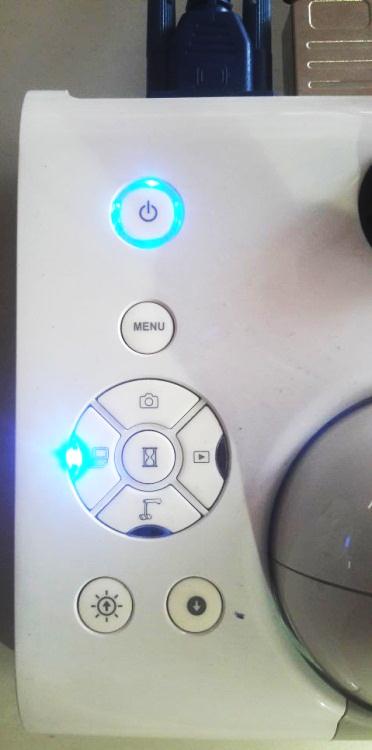 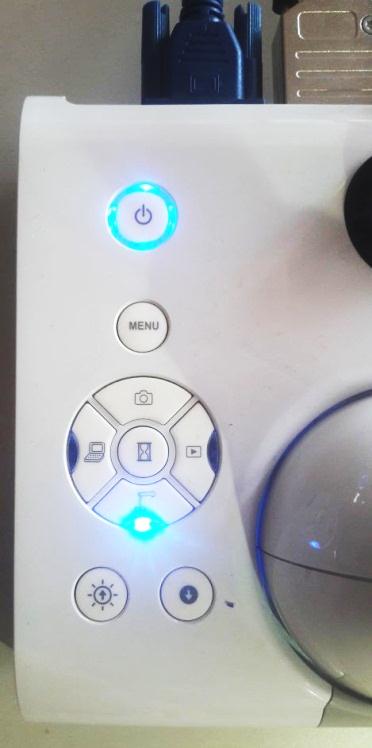 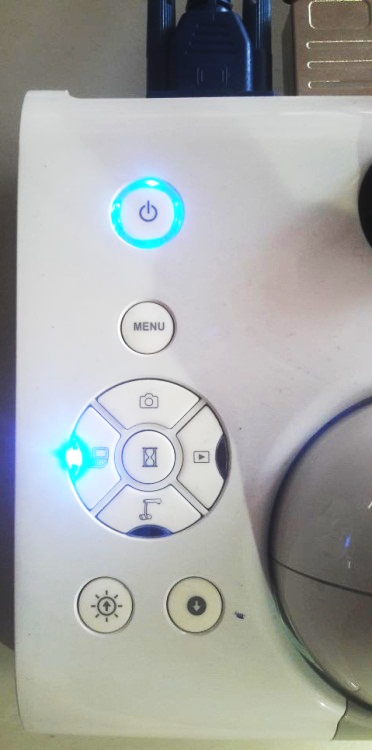 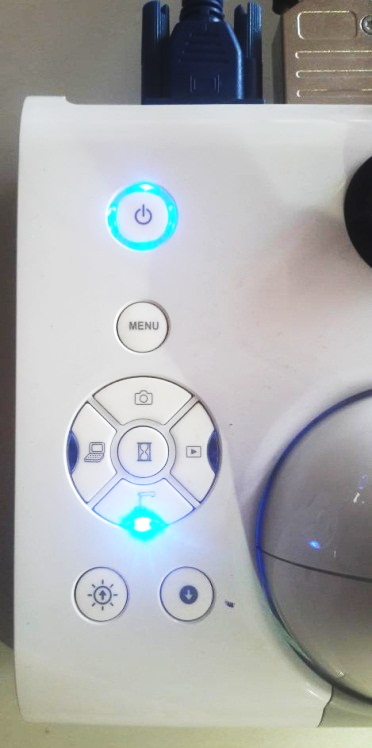 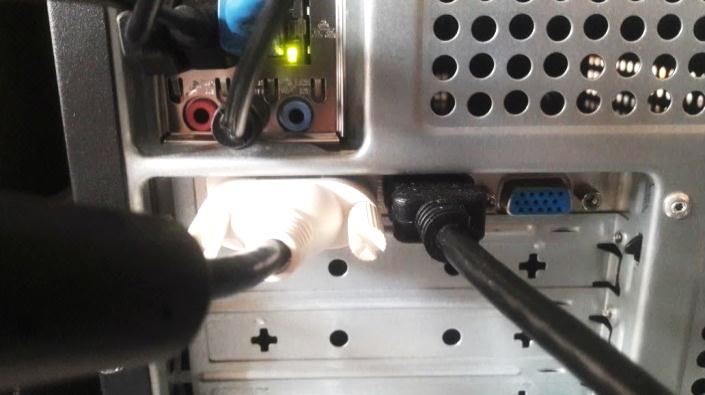 Verkabelung Raum 135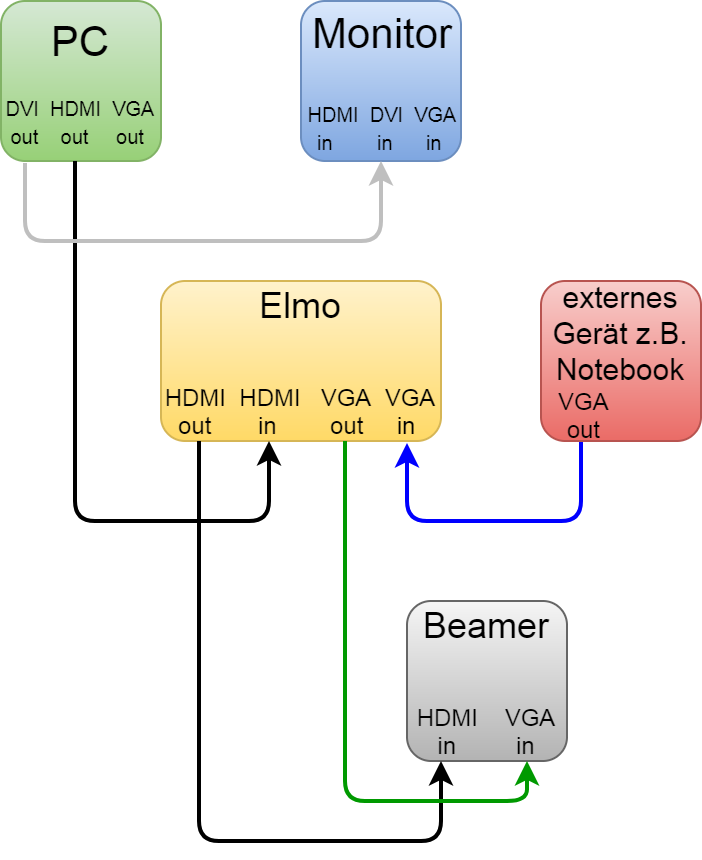 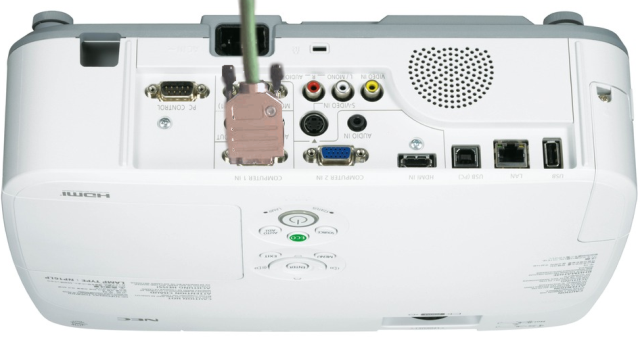 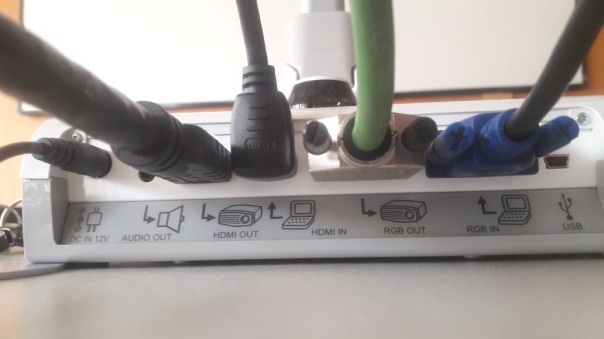 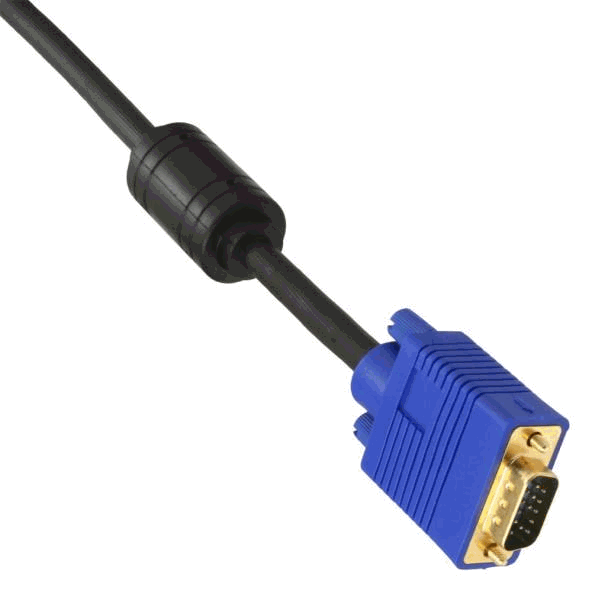 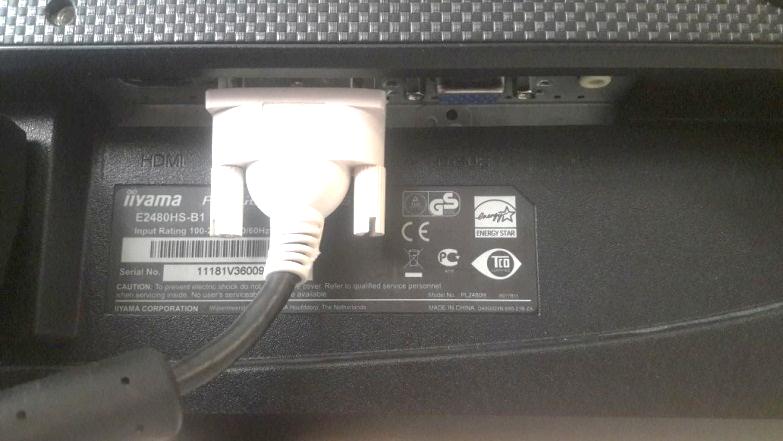 WasWieDokumentenkameraBeamer auf HDMI ( Knopf „D“)Elmo auf „Elmo-Symbol“ ( Knopf „A“) Alternativ (geht ebenso):Beamer auf VGA ( Knopf „C“) , Elmo auf Elmo („A“)PC-BildBeamer auf HDMI ( Knopf „D“) Elmo auf „PC-Symbol“ ( Knopf „B“) Externes Gerät /NotebookBeamer auf VGA (Knopf „C“) Elmo auf „PC-Symbol“ ( Knopf „B“) FehlerBehebung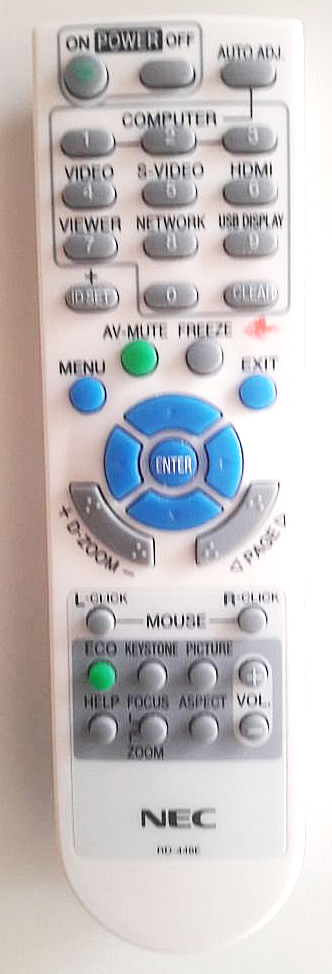 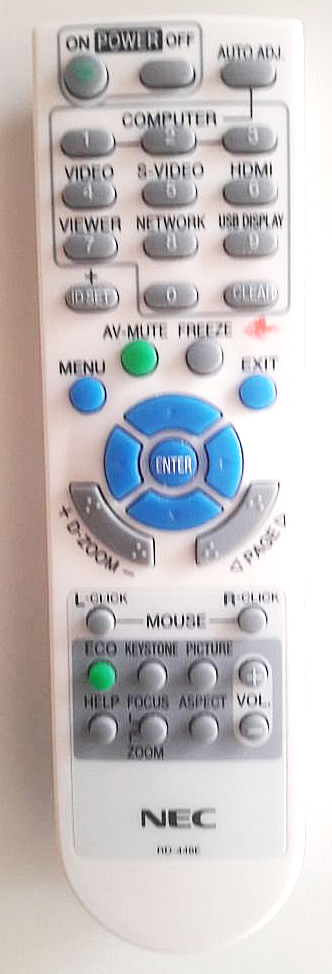 Dokumentenkamera geht, 
PC-Bild geht nicht auf Beamer oder PCBeamer auf HDMI ( Knopf „D“), Elmo auf PC („B“)Evtl. PC neu starten, auf Anmeldebildschirm warten auf PC Tastatur drücken und  auf Beamer oder Monitor „Doppelt“ wählen: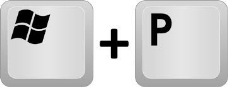 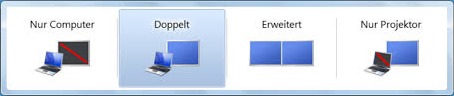 Dokumentenkamera geht nichtElmo Einstellungen am Geräterand prüfen (beide Schalter nach  
 ganz links stellen)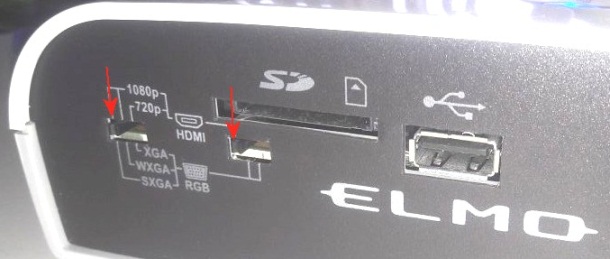 Nichts gehtElmo Power, Kabelverbindungen prüfen (siehe Rückseite)